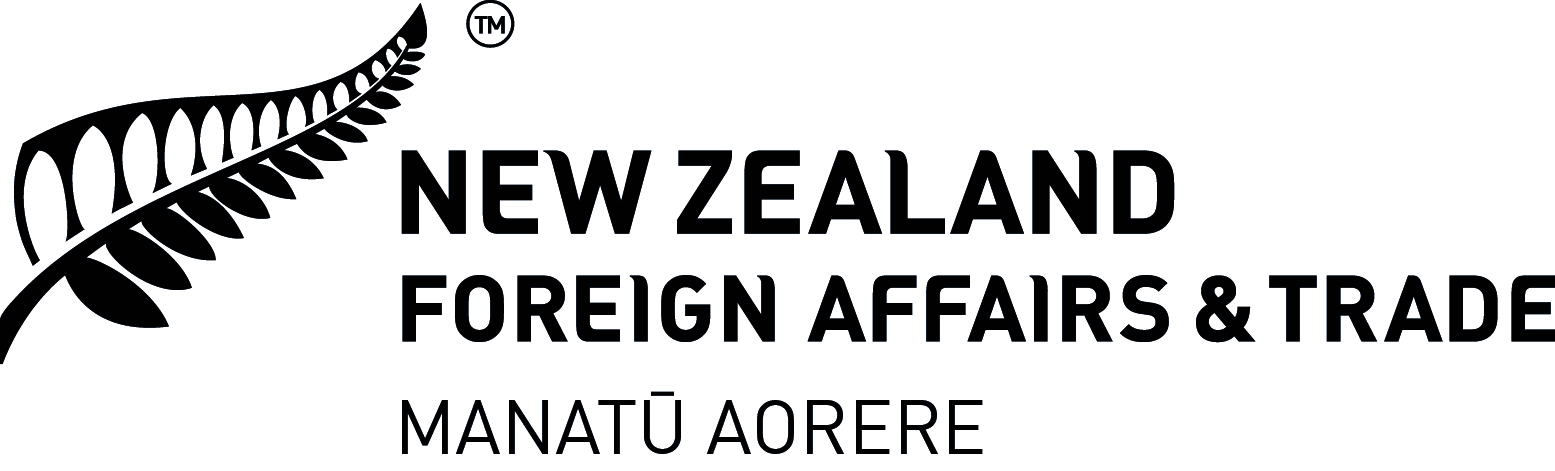 	MFA 605
APPLICATION FOR DOMESTIC STUDENT STATUSPlease print in block letters using a separate form for each student and return this form to protocol division, ministry of foreign affairs and trade, private bag 18-901, wellington or email to protocol@mfat.govt.nz.DOMESTIC STUDENT STATUS  REQUESTED FOR CALENDAR YEAR: .............................................NAME OF MISSION / POST: ....................................................................................................................EMAIL OF MISSION / POST: …………………………………………………...……………………….………STUDENT’S FULL NAME: ……………………………………………………...……………………………….………………………………………………………………………………………......…………………………..STUDENT’S DATE OF BIRTH: ……………………………………………..…………………………………..FULL NAME OF STAFF MEMBER: …………………………………………………………………………………………………………………………………………………………………………………………………….STUDENT’S RELATIONSHIP TO STAFF MEMBER: ……………………………………………………….NAME OF SCHOOL OR TERTIARY INSTITUTE: ……………………………………………………………EMAIL OF SCHOOL OR TERTIARY INSTITUTE: ……………………………………………………………FULL POSTAL ADDRESS OF SCHOOL OR TERTIARY INSTITUTE: ……………………………………………………………………………………………………………………………………………………………YEAR OF CLASS (PRIMARY OR SECONDARY):  OR ……..………………………………………………COURSE OF STUDY (TERTIARY INSTITUTE): …………………………………...………………………………………………………………………………………………………………….………………………………APPROXIMATE DATE FOR COMPLETION OF STUDIES IN NZ: ………………………………………….  for mfat use only:  DATE INSTITUTE ADV:   .............................................................    seal: